§159.  Confidentiality of recordsRecords filed with the Legislative Information Office pursuant to this chapter are public records upon filing and are subject to public review pursuant to Title 1, chapter 13.  [PL 1993, c. 685, Pt. A, §4 (NEW).]All documents prepared for or reviewed in the prehearing conference become public records pursuant to Title 1, chapter 13 at the conclusion of the conference unless 2/3 of the committee votes to seal one or more documents.  If a document is sealed, it is exempt from public disclosure.  [PL 1993, c. 685, Pt. A, §4 (NEW).]At the close of each legislative session, the Legislative Information Office shall review each official file, removing each sealed document and replacing it with an information sheet generally identifying the sealed document and noting its removal.  The Legislative Information Office shall forward the file to the State Archives.  The sealed documents must be destroyed.  [PL 1993, c. 685, Pt. A, §4 (NEW).]SECTION HISTORYPL 1993, c. 685, §A4 (NEW). The State of Maine claims a copyright in its codified statutes. If you intend to republish this material, we require that you include the following disclaimer in your publication:All copyrights and other rights to statutory text are reserved by the State of Maine. The text included in this publication reflects changes made through the First Regular and First Special Session of the 131st Maine Legislature and is current through November 1, 2023
                    . The text is subject to change without notice. It is a version that has not been officially certified by the Secretary of State. Refer to the Maine Revised Statutes Annotated and supplements for certified text.
                The Office of the Revisor of Statutes also requests that you send us one copy of any statutory publication you may produce. Our goal is not to restrict publishing activity, but to keep track of who is publishing what, to identify any needless duplication and to preserve the State's copyright rights.PLEASE NOTE: The Revisor's Office cannot perform research for or provide legal advice or interpretation of Maine law to the public. If you need legal assistance, please contact a qualified attorney.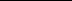 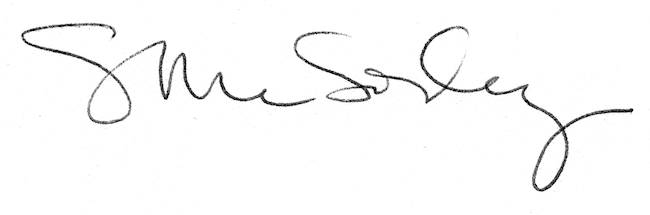 